MČ Praha - Březiněves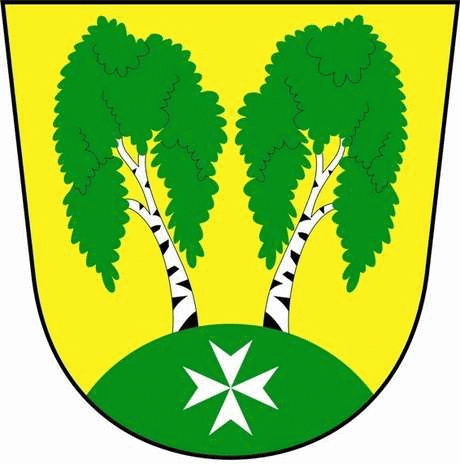 U Parku 140/3, 182 00 Praha 8Program zasedání  Zastupitelstva MČ Praha – Březiněves
										Číslo:                   17	Datum   27.01.2016S V O L Á V Á Mzasedání Zastupitelstva MČ Praha – Březiněvesna den 3.2.2016od 17:30 hod. do kanceláře starostyProgram:Kontrola zápisu č. 16.Rozpočet MČ Praha – Březiněves na rok 2016 a výhled na rok 2016-2021Výsledky inventur za rok 2015.Záměr na uzavření smlouvy o zřízení věcného břemene č. VV/G33/10855/1530785 s předem známým zájemcem: PRE distribuce, a.s. se sídlem Praha 5, Svornosti 3199/19a.Dodatek č 2. ke smlouvě o podnájmu ze dne 26. 3. 2014, uzavřené mezi MČ Praha – Březiněves a ELTODO-CITELUM, s.r.o., Novodvorská 1010/14, Praha 4.Žádost o vyjádření ke stavebnímu záměru: Přístavba zádveří a krytého stání na OA k rodinnému domu č. p. 299 v Březiněvsi. Příprava dodatku č. 1 ke Smlouvě o dílo k provedení stavby „Přístavba mateřské školy MČ Praha – Březiněves“  uzavřené dne 10.7.2015 mezi MČ Praha – Březiněves a spol. CUBESPACE s.r.o., Nad Šetelkou 481, Praha 8.Různé.             Ing. Jiří Haramul             starosta MČ Praha – Březiněves